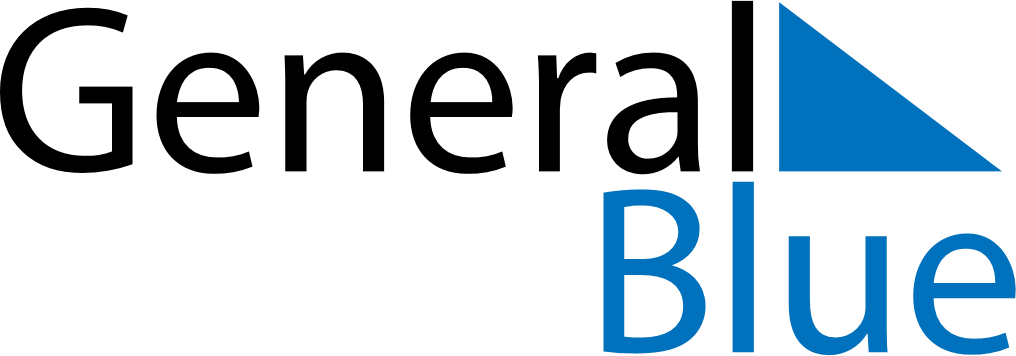 February 2029February 2029February 2029February 2029GrenadaGrenadaGrenadaMondayTuesdayWednesdayThursdayFridaySaturdaySaturdaySunday1233456789101011Independence Day12131415161717181920212223242425262728